Создание предметно-развивающей среды«Экологическое дерево»На территории нашего детского сада пока нет деревьев, поэтому я решила изготовить дерево прямо в группе. Почему я выбрала именно дерево? Это обусловлено рядом причин:1. Деревья окружают нас постоянно, однако дети, как правило, почти не обращают на них внимание.2. Дерево – прекрасный объект экологических наблюдений (так, лиственныедеревья имеют хорошо выраженные сезонные изменения).3. С деревом ребенку проще общаться «на равных», чем с небольшими (травянистыми) растениями, легче представить его своим другом.Цель создания дерева – это знакомство детей с временами года. Я учу детей развивать умение замечать красоту природы, различать и называть времена  года (рассматривая дерево, воспитывать бережное отношение к природе.Наше дерево меняется по сезонам. Схема создания нашего дерева:1. Закрепляем берёзку в подставку.2. Оформляем веточки в соответствии со временем года.3. Подставку декорируем заборчиком, а также травкой или снегом (всё зависит от времени года).4. Под берёзкой можно поставить фигурки зайца, белочки (показать, как они меняют «шубку», готовясь к зиме, или как делают запасы на зиму)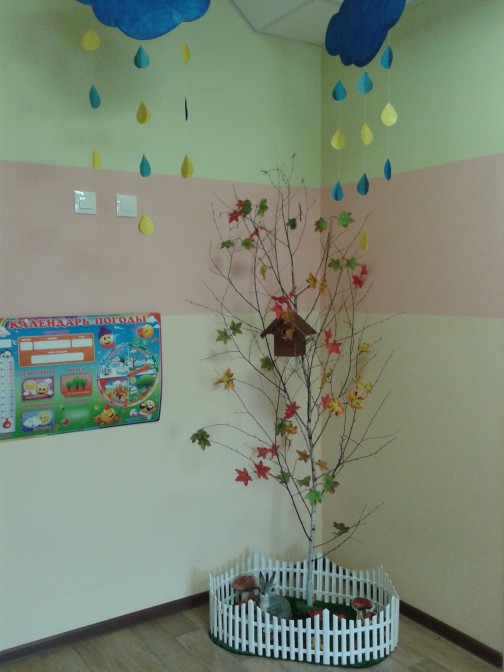 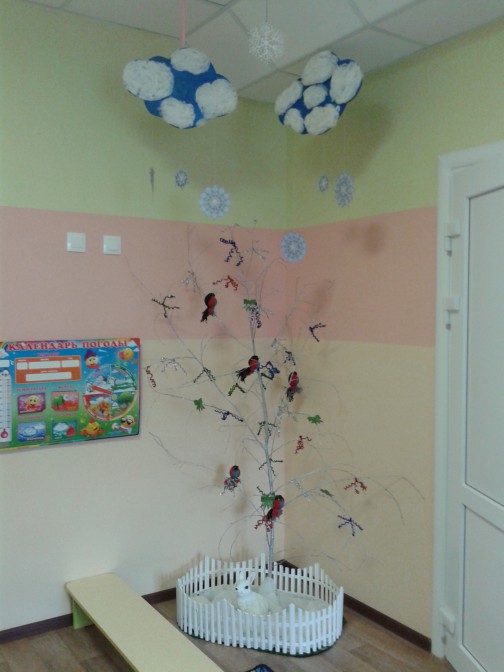 